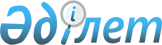 Вопросы Республиканского государственного предприятия "Мангышлакский атомный энергокомбинат"
					
			Утративший силу
			
			
		
					Постановление Правительства Республики Казахстан от 13 мая 1998 г. N 432. Утратило силу - постановлением Правительства РК от 5 января 1999 г. N 7 ~P990007

     В целях разрешения кризиса, связанного с неплатежеспособностью Республиканского государственного предприятия "Мангышлакский атомный энергокомбинат" (далее - предприятие "МАЭК"), и сохранения в государственной собственности имущества предприятия "МАЭК", требующего прямого государственного управления в силу своей социально экономической значимости, Правительство Республики Казахстан ПОСТАНОВЛЯЕТ: 

      1. Создать Республиканское государственное предприятие "Мангистауский опреснительный комплекс" (далее - Предприятие) на праве хозяйственного ведения. 

      Установить, что основной задачей Предприятия является осуществление деятельности, связанной с производством и отпуском потребителям питьевой, дистиллированной и технической воды. 

      Определить Министерство энергетики, индустрии и торговли Республики Казахстан уполномоченным органом, осуществляющим по отношению к Предприятию функции субъекта права государственной собственности. 

      2. Уполномоченному органу: 

      в месячный срок в установленном законодательством порядке определить перечень имущества предприятия "МАЭК", передаваемого в уставный капитал Предприятия, предусмотрев при этом необходимые меры, обеспечивающие безопасную эксплуатацию реактора БН-350; 

      утвердить устав Предприятия и зарегистрировать Предприятие в органах юстиции; 

      назначить в установленном законодательством порядке руководителя Предприятия и заключить с ним контракт; 

      после государственной регистрации Предприятия в установленном порядке внести проект постановления Правительства Республики Казахстан о его включении в Перечень республиканских государственных предприятий; 

      обеспечить единое оперативно-техническое управление имуществом: 

      переданным в уставный капитал Предприятия; 

      оставшимся на балансе предприятия "МАЭК". 

      3. Министерству энергетики, индустрии и торговли, Агентству по стратегическому планированию и реформам, Министерству финансов Республики Казахстан совместно с акимом Мангистауской области в срок до 1 июля 1998 года разработать и представить в Правительство Республики Казахстан схему организации водоснабжения населения и газоснабжения региона. 

      4. Департаменту государственного имущества и приватизации Министерства финансов Республики Казахстан в месячный срок совместно с акционерным обществом "Мангистауская промышленная компания" завершить аудит предприятия "МАЭК" и представить на рассмотрение Правительства Республики Казахстан его результаты. 

      5. Признать утратившими силу абзацы второй и третий пункта 1 постановления Правительства Республики Казахстан от 6 февраля 1998 г. № 83 "О первоочередных мерах по реструктуризации промышленного комплекса Мангистауской области". 

      6. Контроль за исполнением настоящего постановления возложить на Заместителя Премьер-Министра Республики Казахстан Павлова А.С. 

 

     Премьер-Министр  Республики Казахстан   
					© 2012. РГП на ПХВ «Институт законодательства и правовой информации Республики Казахстан» Министерства юстиции Республики Казахстан
				